INDICAÇÃO Nº 299/2018Sugere ao Poder Executivo Municipal, que efetue estudos quanto à possibilidade de construção de quadra de basquete street, no Jardim Flamboyant. Excelentíssimo Senhor Prefeito Municipal, Nos termos do Art. 108 do Regimento Interno desta Casa de Leis, dirijo-me a Vossa Excelência para sugerir que, por intermédio do Setor competente, que seja executada o serviço de construção de quadras de basquete street, no Jardim Flamboyant, ao lado das quadras de areia, no município.Justificativa:Conforme solicitado à este vereador por munícipes, foi sugerido pelos mesmos a possibilidade de construção de quadras de basquete street. Partindo da mesma idéia do que foi feito no Parque dos Jacarandás. Alegam que, seria interessante terem outras opções de lazer, tendo em vista que, na maioria das vezes eles tem que se locomover para Americana, afim de praticar o esporte. Plenário “Dr. Tancredo Neves”, em 08 de Janeiro de 2.018.Gustavo Bagnoli-vereador-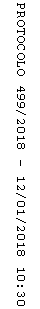 